ChE 310				Problem Set 6 (15 pts)		Due Wed 3/6/19Collect all m-files in a single .zip file and upload the .zip file to the course webpage by midnight on Wednesday, March 6, 2019. Please note any collaborations in the Canvas upload comment box. Each student must upload their own individual copy of the work.Keep in mind that book problems below correspond to the 3rd edition of Chapra’s text; the 4th edition may have different problem numbers.6_1 (6 pts)	Optimization. These are shorter problems, so submit them all within one m-file PS6_1.m. Problem 7.14 from the text. Report the optimal insulation thickness to the command window; also report the temperature of the wire at the optimum thickness value. Problem 7.26 from the text. Have the answer reported to the command window in this format: “The max growth rate of _____ d^-1 occurs at concentration of ______ mg/L”. Problem 7.30 from the text. Print the location of the peak concentration as well as the value of the peak concentration to the command window.Solution:%PS6_1.m%(A) Solution to Chapra 7.14clear; clf;%Input parametersq = 75; %W/mr_w = 6e-3; %mk = 0.17; %W/m*Kh = 12 ; %W/m^2*KT_air = 293 ; %K%Input functionT = @(r_i) T_air + q/(2*pi)*(1/k*log((r_w+r_i)/r_w)+1./(h*(r_w+r_i)));%Optional, but good idea: plot to determine initial guessfplot(T,[0 .1])%We have a few tools available to us... let's use fminbnd since bounds are%clear from the plot.disp('Part A')[r_i_min T_min] = fminbnd(T,0.005,0.015)%(B) Solution to Chapra 7.26clear; figure();%Input functiong = @(c) 2*c./(4+0.8*c+c.^2+0.2*c.^3);%Optional, but good idea: plot to determine initial guessfplot(g,[0 5])%Let's try fminsearch this time.f = @(c) -g(c);[c_max f_min] = fminsearch(f,1.5);g_max = -f_min;disp('Part B')fprintf('The max growth rate of %4.3g d^-1 occurs at concentration of %4.3g mg/L.\n',g_max,c_max)%(C) Solution to Chapra 7.30clear; figure()%Input functionc = @(x,y) 7.9 + .13*x + .21*y - .05*x.^2 - .016*y.^2 - .007*x.*y;%Optional, but again we can plot over the suggested range.x = linspace(-10,10); y = linspace(0,20);[X,Y] = meshgrid(x,y);C = c(X,Y);surfc(X,Y,C);xlabel('x')ylabel('y')%The surface appears to behave well, so a good guess in that range should%converge to the desired result with fminsearch.c_mod = @(V) -c(V(1),V(2));[V_min c_mod_min] = fminsearch(c_mod,[1 6]);disp('Part C')x_max = V_min(1)y_max = V_min(2)c_max = -c_mod_minOutputs:>> PS6_1Part Ar_i_min =    0.0082T_min =  423.5398Part BThe max growth rate of 0.37 d^-1 occurs at concentration of 1.57 mg/L.Part Cx_max =    0.8537y_max =    6.3758c_max =    8.62496_2 (3 pts)	Mass balance/linear systems. Solve in script PS6_2.m.Solve problem 8.9 from the text. Include your mass balance derivations either as comments in the m-file or as an image upload (include the problem number in the image name). Output your vector of concentrations to the command line.Solution:%PS6_2.m%Solution to Chapra 8.9clear%Input given flow ratesQ01 = 6 ; Q03 = 7 ; Q12 = 4 ;Q15 = 5 ; Q23 = 2 ; Q24 = 1 ;Q25 = 1 ; Q31 = 3 ; Q34 = 6 ;Q44 = 9 ; Q54 = 2 ; Q55 = 4 ;%Input the known inlet concentrationsc01 = 20 ; c03 = 50 ;%Write mass balance equations on each reactor%Rearrange to put them in the form:%__ c1 + __c2 + __c3 + __c4 + __c5 = __%Reactor 1%Q01c01 + Q31c3 = Q15c1 + Q12c1%(Q15+Q12)c1 - Q31c3 = Q01c01%Reactor 2%Q12c1 = Q25c2 + Q24c2 + Q23c2%-Q12c1 + (Q25+Q24+Q23)c2 = 0%Reactor 3%Q03c03 + Q23c2 = Q31c3 + Q34c3%-Q23c2 + (Q31+Q34)c3 = Q03c03%Reactor 4%Q24c2 + Q34c3 + Q54c5 = Q44c4%-Q24c2 -Q34c3 + Q44c4 - Q54c5 = 0%Reactor 5%Q15c1 + Q25c2 = Q54c5 + Q55c5%-Q15c1 - Q25c2 + (Q54+Q55)c5 = 0%Convert to matrix notation and solveA = [(Q15+Q12) 0 -Q31 0 0;     -Q12 (Q25+Q24+Q23) 0 0 0;     0 -Q23 (Q31+Q34) 0 0;     0 -Q24 -Q34 Q44 -Q54 ;     -Q15 -Q25 0 0 (Q54+Q55)] ;b = [Q01*c01 ; 0 ; Q03*c03 ; 0 ; 0] ;c = A\b Output:>> PS6_2c =   28.4000   28.4000   45.2000   39.6000   28.40006_3 (2 pts)	Mass balance/linear systems. Solve in script PS6_3.m.Solve problem 9.9 from the text. Include your mass balance derivations either as comments in the m-file or as an image upload (include the problem number in the image name). Output your vector of concentrations to the command line.Solution:%PS6_3.m%Solution to Chapra 9.9clear%Input given flow ratesQ33 = 120; Q13 = 40; Q12 = 90;Q23 = 60; Q21 = 30;%Input known inletsc01 = 200; c03 = 500;%We need unknown flows Q03 and Q01.%Mass balance on Tank 3:%Q23 + Q13 + Q03 = Q33;Q03 = Q33 - Q23 - Q13;%Overall mass balance:Q01 = Q33 - Q03;%Write component balance equations on each reactor%Rearrange to put them in the form:%__ c1 + __c2 + __c3 = __%Reactor 1:%Q01c01 + Q21c2 = (Q13+Q12)c1%(Q13+Q12)c1 - Q21c2 = Q01c01%Reactor 2:%Q12c1 = Q23c2+Q21c2%-Q12c1 + (Q23+Q21)c2 = 0%Reactor 3:%Q13c1 + Q23c2 + Q03c03 = Q33c3%-Q13c1 -Q23c2 + Q33c3 = Q03c03%Put in matrix form and solveA = [(Q13+Q12) -Q21 0;    -Q12 (Q23+Q21) 0;    -Q13 -Q23 Q33];b = [Q01*c01;0;Q03*c03];c = A\bOutput:>> PS6_3c =   200   200   2506_4 (4 pts)	Mass balance/linear systems. Solve in script PS6_4.m.A counter-current staged liquid-liquid extraction process is depicted below. In such systems, a stream containing a weight fraction  of a chemical enters from the left at a mass flow rate of  (this is known as the raffinate). Simultaneously, a solvent carrying a weight fraction  of the same chemical enters from the right at a flow rate of  (this is known as the extract). Thus, at steady state for stage , a mass balance can be written as:	(ps6.4.1)At each stage, an equilibrium is assumed to be established between  and , such that		(ps6.4.2)where  is the distribution coefficient. Equation ps6.4.2 can be solved for , and the result substituted into Equation ps6.4.1 and rearranged to yield:	(ps6.4.3)Known parameters include: , , , , and . Set up the matrix system for determining the value of  at each stage. Note that equation (ps6.4.1) should be used to set up the mass balance for the first and last stage. Solve this problem using (i) ‘tridiag’, (ii) ‘gausspivot’, and (iii) ‘\’ algorithms. Which is most efficient? Output the time taken for each to the command window. (Computation time can be quantified using the ‘tic’ and ‘toc’ commands.)Then, calculate the corresponding value of  at each stage. Create a single plot of log() and log() vs. stage number; label your plot (axes, legend, title) accordingly. 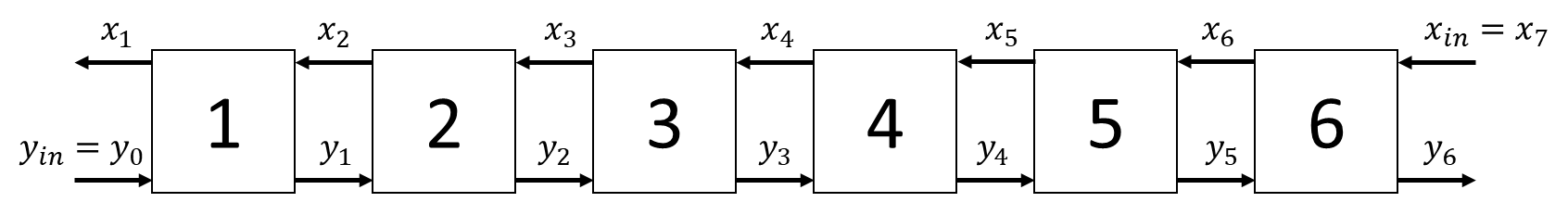 Solution:%PS6_4.m%Input known constantsF1 = 200 ; %kg/hF2 = 300 ; %kg/hy0 = 0.2 ;x7 = 0 ;K = 5 ;%Write the mass balances.%The first 5 are reasonably straightforward from ps6.4.3:%y0 - (1+F2/F1 K)y1 + (F2/F1 K)y2 = 0%...%y4 - (1+F2/F1 K)y5 + (F2/F1 K)y6 = 0%The last stage doesn't quite fit into the same formula,%so use ps6.4.1 and manually rearrange using terms we know:%F1*y5 + F2*x7 = F1*y6 + F2*x6%x7 = 0 (from problem statement)%F1*y5 - F1*y6 + F2*x6 = 0%We know K = x6/y6, so x6 = K*y6%F1*y5 - F1*y6 + F2*K*y6 = 0%Divide by F1, so it has the same form as other equations%y5 - (1+F2/F1 K)y6 = 0%We now know our matrix A, which has 6 columns corresponding%to the coefficients on the yi terms (i = 1:6)%We use F2/F1 * K often - I'll call that c (for constant)c = F2/F1 * K;A = [-(1+c) c 0 0 0 0 ;     1 -(1+c) c 0 0 0 ;     0 1 -(1+c) c 0 0 ;     0 0 1 -(1+c) c 0 ;     0 0 0 1 -(1+c) c ;     0 0 0 0 1 -(1+c)];%If you noticed a pattern, this could be set up a bit faster:% -(1+c) on the diagonalsA = -(1+c)*eye(6);% 1 directly below the diagonalA(2:end,1:end-1) = A(2:end,1:end-1) + diag(ones(5,1)) ;% c directly above the diagonalA(1:end-1,2:end) = A(1:end-1,2:end) + c*diag(ones(5,1));%The b vector is pretty straightforward from our linear equationsb = [-y0 ; 0; 0; 0; 0; 0];ticy = chapra_tridiag([0 1 1 1 1 1],-(1+c)*ones(1,6),[c c c c c 0],b);time_tridiag = tocticy = chapra_GaussPivot(A,b);time_GaussPivot = tocticy = A\b;time_leftdiv = tocx = K*y ;plot(1:6,log10(x),'bo--')hold onplot(1:6,log10(y),'ro--')xlabel('stage')xticks(1:6)ylabel('log10 Mass Fraction')legend('x_i','y_i')Output:>> PS6_4time_tridiag =   1.2820e-04time_GaussPivot =   5.1170e-04time_leftdiv =   9.0400e-05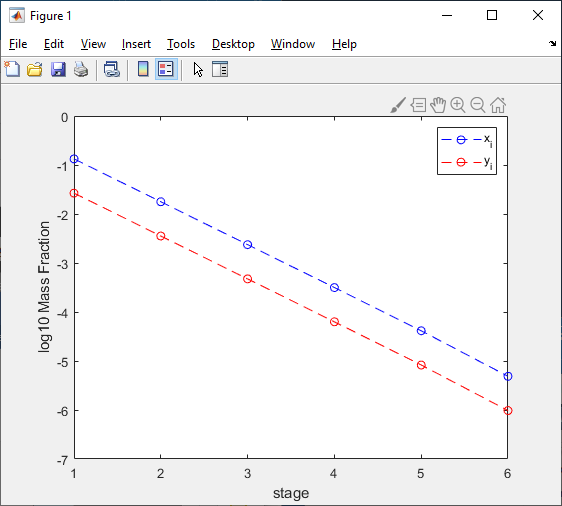 